


Roundnet Best Practices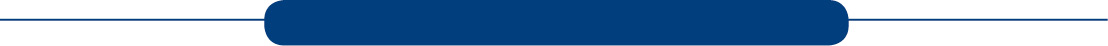 Academic Language Definition:Best Practice (noun): Content-specific procedures and/or behaviors that are accepted or prescribed as being correct or most effective.Instructions: Talk about it. Work in pairs or small groups and use the conversation prompts below to build your dialogue.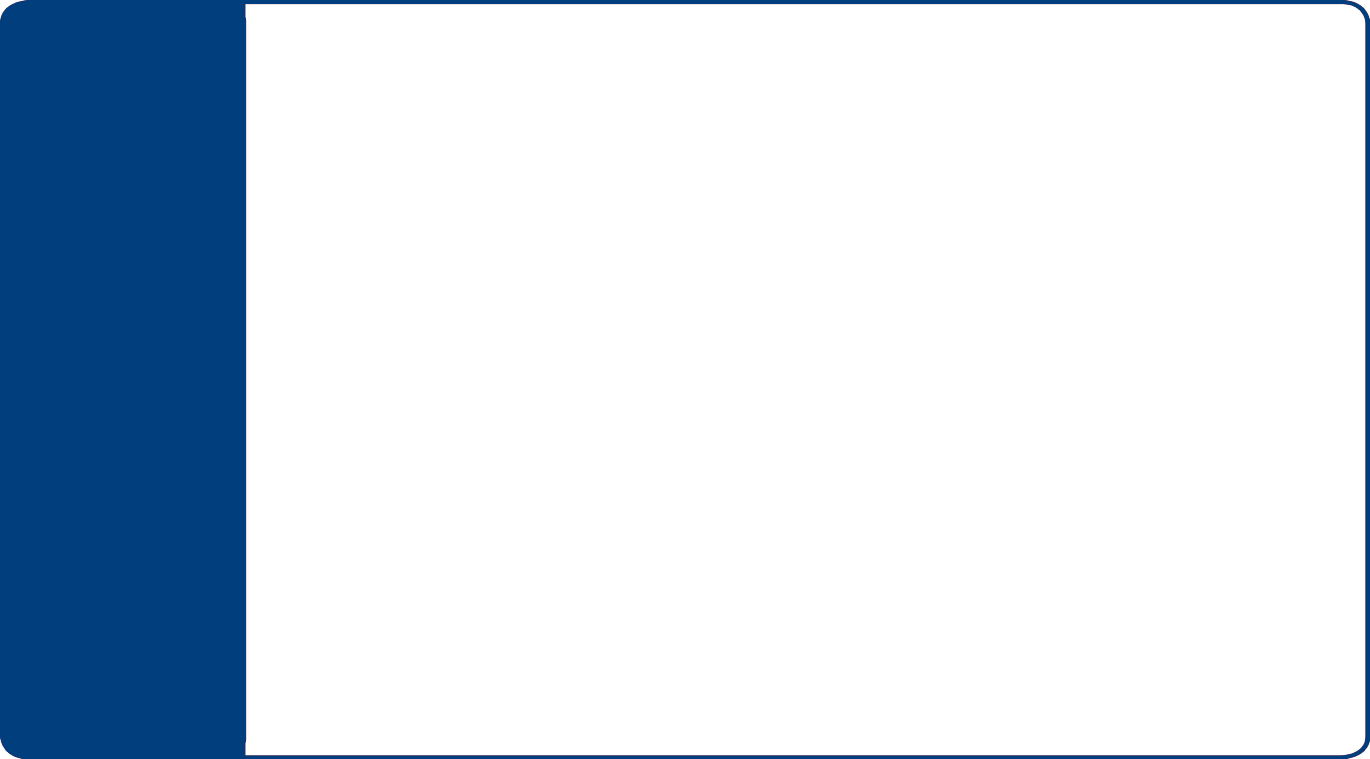 TheFactsWhat do we know about Roundnet best practices?Analyzingthe FactsWhy are best practices important?What resources can be used as best practices for Roundnet play and practice?Hypothetically SpeakingWhat if we don’t know what Roundnet best practices are?What could happen if best practices are ignored?Let’sReflectWhat impact do best practices have on safety?What impact do best practices have on Roundnet skill development?Take it PersonalBased on your Roundnet experience, what practices and behaviors have had the most positive impact on your skill development and/or your enjoyment of Roundnet?